Publicado en Barcelona el 14/06/2021 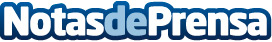 Repara tu Deuda cancela 36.642€ en Barcelona con la Ley de la Segunda OportunidadEs el despacho de abogados que más casos ha llevado en España desde su creación en el año 2015Datos de contacto:David Guerrero655 95 67 35Nota de prensa publicada en: https://www.notasdeprensa.es/repara-tu-deuda-cancela-36-642-en-barcelona Categorias: Nacional Derecho Finanzas Cataluña http://www.notasdeprensa.es